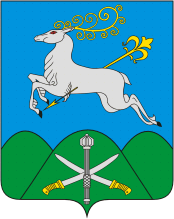 О предоставлении информацииУважаемые руководители!На основании запроса министерства образования, науки и молодежной политики Краснодарского края ГКУ КК «Центр молодежных инициатив», по регистрации первичных отделений «Российского движения школьников», прошу Вас оказать содействие в заполнении протоколов о создании первичного отделения Общероссийской общественно-государственной детско-юношеской организации «Российское движение школьников» подведомственными образовательными учреждениями,  в соответствии с  прилагаемым алгоритмом (приложение 1), проект  протокола, для заполнения, прилагаю (приложение №2).Заполненные протоколы прошу направить до 1.07.2022г. по адресу электронной почты: marmolod@ mail.ru.Контактное лицо: Корсунова Екатерина Александровна, тел: 89952097659Приложение: 1.Алгоритм создания первичного отделения  на 2 л. в 1 экз.             2.Проект протокола на 3 л. в 1 экз. С уважением, начальник управления                                                    С. Г. ДемченкоМ.А.Чибисова22-3-57УПРАВЛЕНИЕ   ОБРАЗОВАНИЯАДМИНИСТРАЦИИМУНИЦИПАЛЬНОГО   ОБРАЗОВАНИЯКАВКАЗСКИЙ РАЙОНКРАСНОДАРСКОГО КРАЯ352140, ст. Кавказская,ул. Ленина, 191телефон:22-4-45, факс 2-38-44e-mail: uokrop@mail.ru Руководителям общеобразовательных учреждений__10.06.____2022  г.   №  560___на  №                         от_____________  